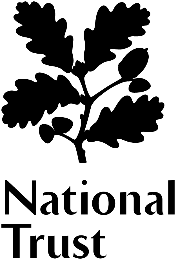 Immersive volunteer ranger role profile – West CornwallA volunteer opportunity, up to 12 months, developing skills in conservation management, working to help protect historic landscapes and wild places and deliver outstanding outdoor experiences. Working with the West Cornwall countryside team at sites across West Penwith, Mount’s Bay and Godolphin Estate.By getting involved, you could…Volunteer amongst almost 5000 acres of pristine nationally important land   comprising a variety of habitats including SSSI (site of special scientific importance), woodland, coastal heathland/grassland, beaches, moorland and farmland. Help us to look after important landscapes for future generations in West Cornwall. Develop a variety of practical estate and habitat management skills, likely to include footpath maintenance, woodland works, fencing, brush cutting, invasive plant species control, stock management. Volunteer alongside rangers working on Countryside Stewardship sites, helping to improve habitats for nature and wildlife across West Cornwall. Support us to deliver important wildlife survey work Help us look after archaeology sites/features and Scheduled monuments.  Help deliver the best possible outdoor experiences for people visiting our places. Volunteer alongside dedicated and experienced staff and volunteersWhat’s involved?As part of our Land, Outdoor and Nature vision you will have the opportunity to help the team carry out a diverse range of activities, making a real difference to West Cornwall and gaining new skills and experience through the seasons:We’ll help you get to know West Cornwall, how you can help and how you will work with the rest of the team – with induction and training  Volunteer to assist the rangers in practical countryside management tasks such as path and boundary maintenance, invasive species control, habitat restoration, woodland work, livestock handling, biodiversity monitoring, and general maintenance. The West Cornwall team is managing several countryside stewardship agreements across the portfolio, you will be supporting rangers carrying out required works including stock management of grazing ponies and cattle, scrub clearance, invasive species control, woodland creation and hay meadow management. Undertake wildlife monitoring across the property to help us quantify the success of our land management strategy. Assist in the organisation, development and delivery of visitor experiences across the property, focusing on outstanding outdoor experiences. This may include helping at our wildlife watchpoint on Mayon Cliffs (near Land’s End). Welcoming visitors and maintaining good working relations with tenants and neighbors. To help you develop within this voluntary role you will be guided and mentored by the West Cornwall Ranger Team.  Training and equipment will be provided to enable you to carry out your role safely and confidently. Opportunities for further personal or professional development will be discussed during regular catch-ups. Follow the National Trust Service Promise, Values and Ranger Standards. Become familiar with and follow the National Trust’s Health and Safety Policy at all times.Practical Information If required accommodation may be provided at Botallack Vean, situated on the coast near St Just. More details can be discussed at interview. Volunteers often find some local work to cover additional expenses, such as food costs.     The number of volunteer hours per week will be discussed and agreed but limited to a maximum of 30 hours per week.  We will provide work clothing, personal protective equipment and relevant in-house and external training to be safe and confident on your role. We will cover agreed out of pocket expenses (where agreed in advance). There may be the opportunity to work with Ranger teams across other National trust properties within Cornwall.This role will suit you if you are …Interested and enthusiastic about nature, heritage and archaeology in West    CornwallInterested in learning about countryside management/nature conservation.Passionate about great outdoor experiences.Looking for an immersive experience of the National Trust Interested in understanding how we care for our places at National Trust  over timeInterested in volunteering for up to 12 months Over the age of 18 Once trained, as part of your volunteer role you may be driving NT vehicles so a driving license would be advantageous.Find out moreContact Simon Hocking on 07483926697 or simon.hocking@nationaltrust.org.uk 